СПОРТ,  ЭКСТРИМ, РЫБАЛКА           В прошедшие выходные, 20 марта 2021 года,  на территории Усть-Удинского   района, состоялись спортивные межрайонные  состязания по подледному лову. В соревнованиях приняли участие представители  шести районов: Балаганский, Нукутский, Саянский, Зиминский, Заларинский и  Усть-Удинский район.           Усть-Удинский  район представляли  2 команды: команда  администрации Усть-Удинского района и команда  отдела полиции №2 (дислокация п. Усть-Уда) МО «Боханский».           По уже сложившейся традиции  соревнования проводились по следующим видам: стендовая стрельба,  подледный лов рыбы,   охотничий биатлон, перетягивание каната, гиревой спорт.         В каждой номинации, кроме соревнования по перетягиванию каната  принимали участие по одному представителю от команды.         По результатам  проведения соревнований команда отдела полиции  традиционно показала одни из лучших результатов:1-е место по стендовой стрельбе;2-е место по подледному лову рыбы;1-е место по перетягиванию каната;2 и 3 место – по гиревому спорту           Все участники были награждены  ценными подарками, призами,  дипломами.    В составе нашей команды  показали  отличные результаты Гамаюнов Алексей Иванович,  Федоров Роман Сергеевич, Федорова Наталья Александровна, Бондаренко Роман Валерьевич.           Личный состав Усть-Удинской полиции, в лице начальника подполковника полиции Кибанова Николая Сергеевича, выражает  благодарность  участникам  нашей команды за активное участие в соревнованиях  с пожеланиями успехов  во всех начинаниях!  ОП№2(дислокация п. Усть-Уда)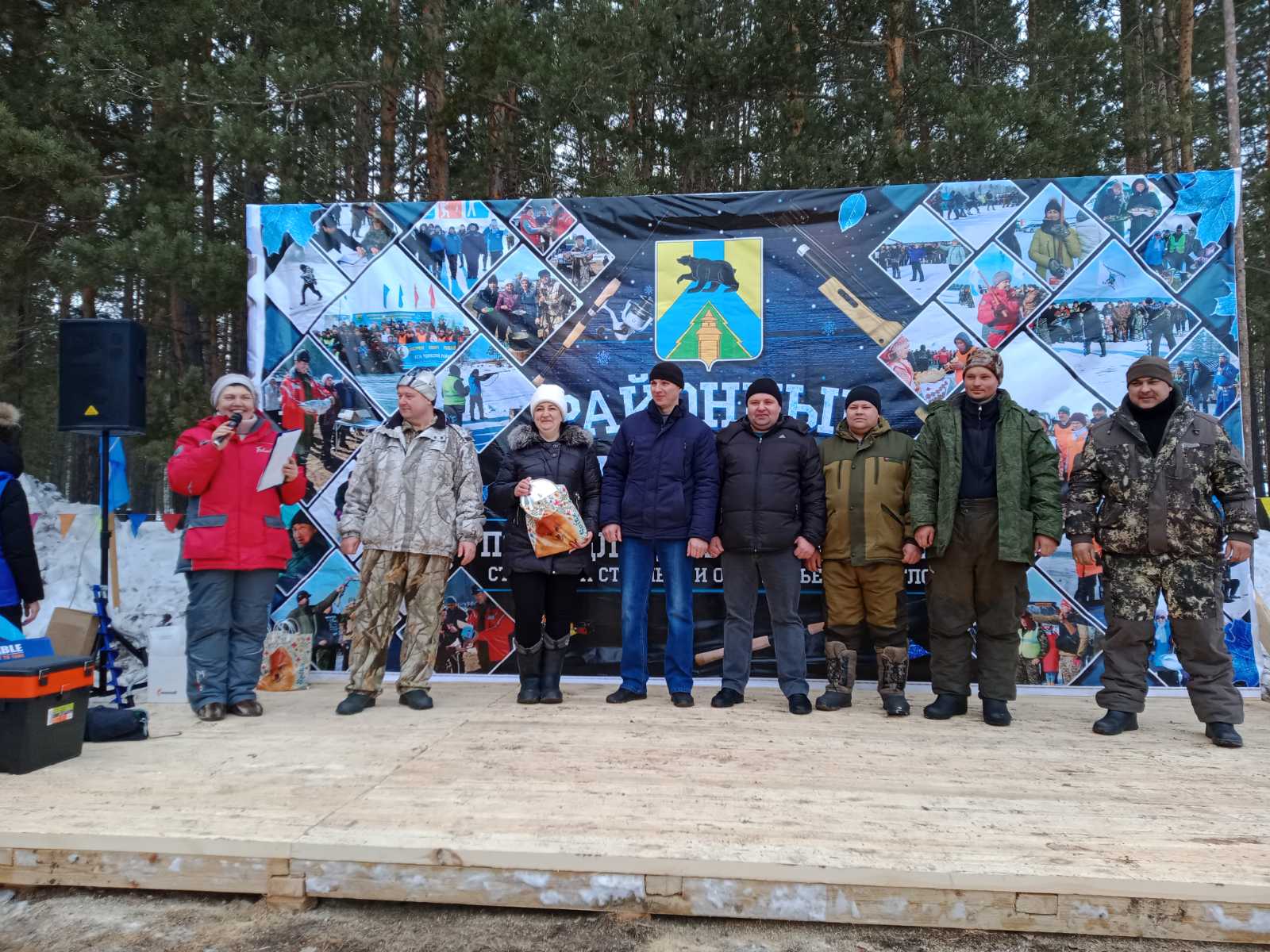 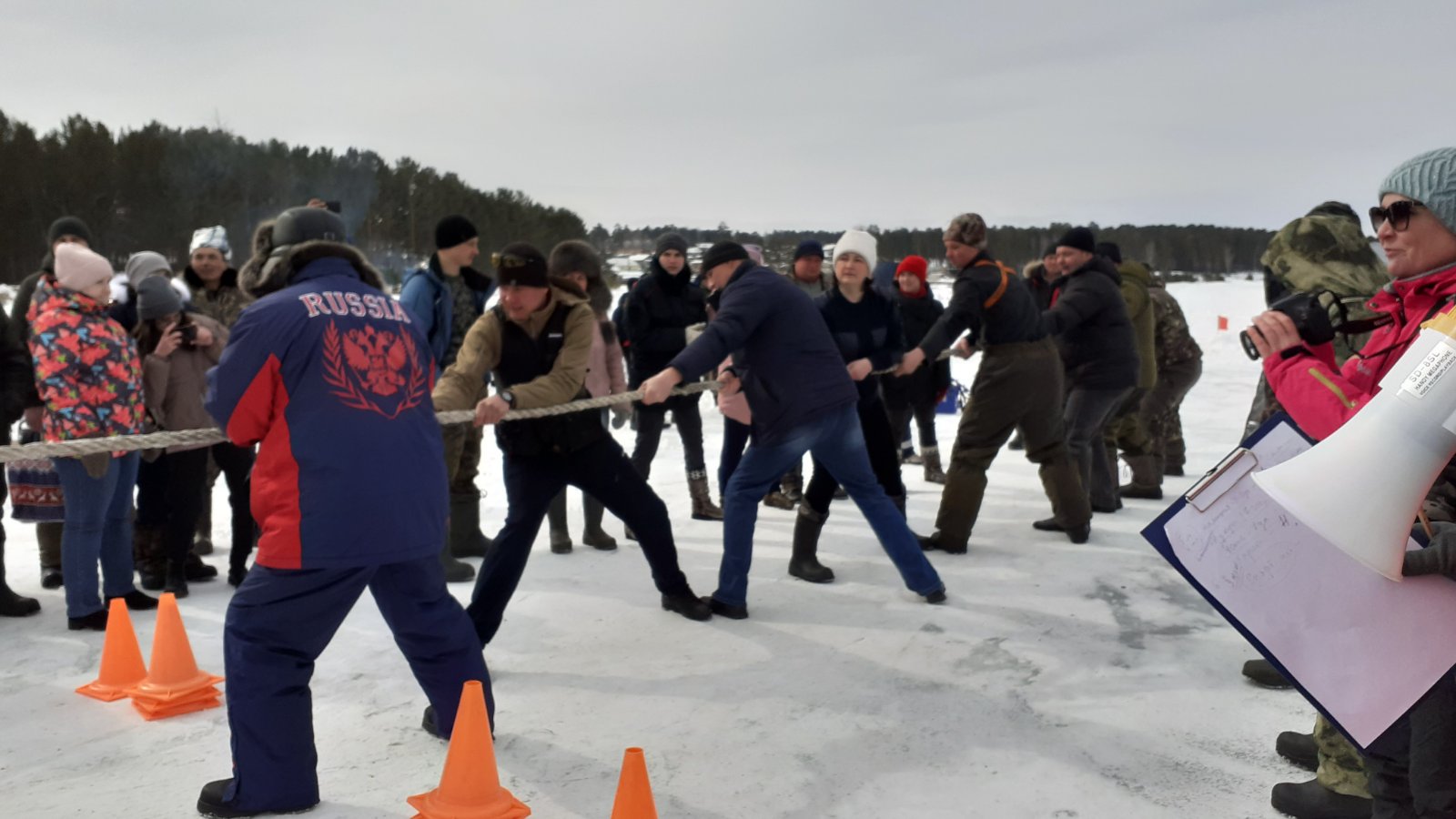 